lMADONAS NOVADA PAŠVALDĪBA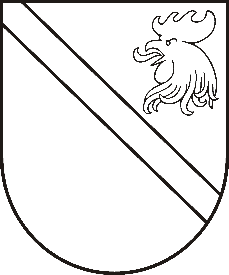 Reģ. Nr. 90000054572Saieta laukums 1, Madona, Madonas novads, LV-4801 t. 64860090, fakss 64860079, e-pasts: dome@madona.lv ___________________________________________________________________________MADONAS NOVADA PAŠVALDĪBAS DOMESLĒMUMSMadonā2019.gada 22.oktobrī								Nr.488									(protokols Nr.20, 20.p.)Par zemes ierīcības projekta apstiprināšanu un zemes lietošanas mērķa noteikšanu plānotajām zemes vienībām nekustamajā īpašumā “Silieši” Mārcienas pagasts, Madonas novadsMadonas novada pašvaldībā saņemts SIA “AMETRS” iesniegums (reģistrēts Madonas novada pašvaldībā 07.10.2019 ar Nr. MNP/2.1.3.1/19/3278) ar lūgumu apstiprināt zemes ierīkotājas Rutas Arnicānes (zemes ierīkotāja sertifikāts ser.BA Nr.21, derīgs līdz 17.10.2020.) izstrādāto zemes ierīcības projektu nekustamā īpašuma ”Silieši” zemes vienības ar kadastra apzīmējumu 7074 004 0021 ar kopējo platību 12.9 ha, kas atrodas Mārcienas pagastā, Madonas novadā, sadalei, izpildot Madonas novada pašvaldības izsniegtos nosacījumus. Pamatojoties uz Zemes ierīcības likumu, MK 02.08.2016.g. noteikumiem Nr.505 “Zemes ierīcības projekta izstrādes noteikumi” 26. un 28.punktu, “Nekustāmā īpašuma valsts kadastra likuma” 9.panta pirmās daļas 1.punktu, 20.06.2006. MK noteikumiem Nr.496 “Nekustamā īpašuma lietošanas mērķu klasifikācijas un nekustamā īpašuma lietošanas mērķu noteikšanas un maiņas kārtība” pirmās daļas 2 punktu, ņemot vērā 22.10.2019. Finanšu un attīstības komitejas atzinumus, atklāti balsojot: PAR – 13 (Agris Lungevičs, Ivars Miķelsons, Andrejs Ceļapīters, Artūrs Čačka, Andris Dombrovskis, Artūrs Grandāns, Valda Kļaviņa, Valentīns Rakstiņš, Andris Sakne, Rihards Saulītis, Inese Strode, Aleksandrs Šrubs, Gatis Teilis), PRET – NAV, ATTURAS – NAV, Madonas novada pašvaldības dome  NOLEMJ:Apstiprināt SIA “AMETRS” 2019.gada 7. oktobra Madonas novada pašvaldībā iesniegto zemes ierīcības projektu, nekustamā īpašuma ”Silieši”, zemes vienības ar kadastra apzīmējumu 7074 004 0021, kas atrodas Mārcienas pagastā, Madonas novadā, sadalei.  Zemes vienību sadalījuma robežas noteikt saskaņā ar zemes ierīcības projekta grafisko daļu (1.pielikums), kas ir šī lēmuma neatņemama sastāvdaļa.Plānotajai (projektētai) zemes vienībai ar kadastra apzīmējumu 7074 004 0410, Mārcienas pagasts, Madonas novads apstiprināt nosaukumu “Lielie Silieši” un noteikt zemes lietošanas mērķi – zeme uz kuras galvenā saimnieciskā darbība ir mežsaimniecība, NĪLM kods 0201, 7.0 ha platībā.Plānotajai (projektētai) zemes vienībai ar kadastra apzīmējumu 7074 004 0411, Mārcienas pagasts, Madonas novads apstiprināt nosaukumu pašvaldības autoceļš “Mārciena-Brāži-Āriņi” un noteikt zemes lietošanas mērķi – zeme dzelzceļa infrastruktūras zemes nodalījuma joslā un ceļu zemes nodalījuma joslā, NĪLM kods 1101, 0,7 ha platībā.Plānotajai (paliekošajai) zemes vienībai ar kadastra apzīmējumu 7074 004 0412, Mārcienas pagasts, Madonas novads atstāt nosaukumu “Silieši” un adresi “Silieši”, Mārcienas pagasts, Madonas novads un noteikt zemes lietošanas mērķi – zeme uz kuras galvenā saimnieciskā darbība ir lauksaimniecība, NĪLM kods 0101, 3.1 ha platībā.Plānotajai (paliekošajai) zemes vienībai ar kadastra apzīmējumu 7074 004 0413, Mārcienas pagasts, Madonas novads atstāt nosaukumu “Silieši” un noteikt zemes lietošanas mērķi – zeme uz kuras galvenā saimnieciskā darbība ir mežsaimniecība, NĪLM kods 0101, 2.1 ha platībā.Saskaņā ar Administratīvā procesa likuma 188.panta pirmo daļu, lēmumu var pārsūdzēt viena mēneša laikā no lēmuma spēkā stāšanās dienas Administratīvajā rajona tiesā.Saskaņā ar Administratīvā procesa likuma 70.panta pirmo daļu, lēmums stājas spēkā ar brīdi, kad tas paziņots adresātam.Domes priekšsēdētājs						A.Lungevičs